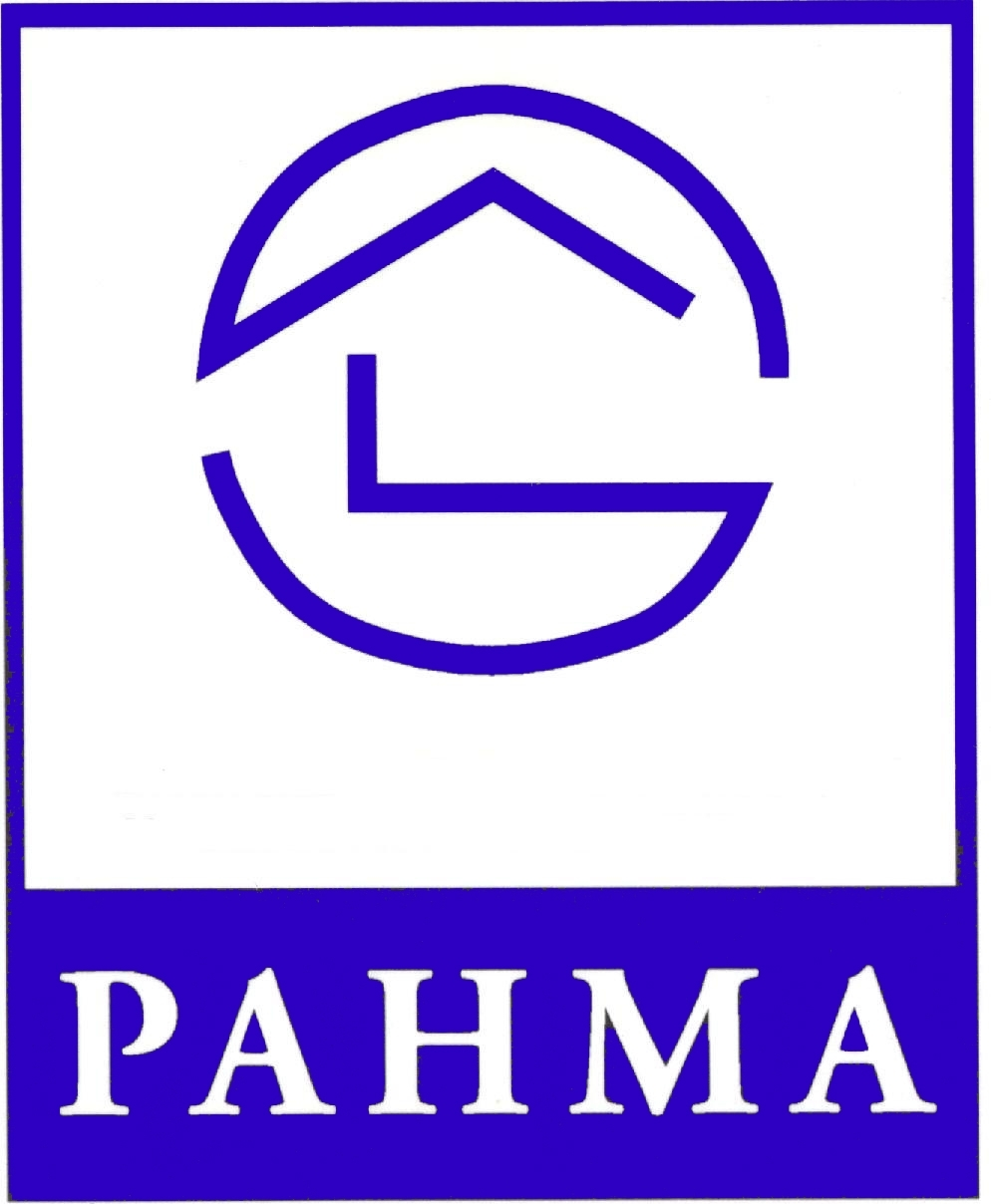 2022 Fall Educational Conference & Vendor ExhibitTHURSDAY - FRIDAY,  OCTOBER 20 – 21,  2022Seven Springs Mountain Resort & Convention Center - 777 Waterwheel Drive, Champion,  PA  15622WHO SHOULD ATTEND?	EVERYONE involved in the Management of Affordable Housing including Front Line On-Site Staff, Maintenance, Service Coordinators, etc.WHY ATTEND?	NETWORK – LEARN – RECHARGE! Join us for our power-packed educational & networking conference as we honor the HEROES of Affordable Housing including Owners, Property Management, Maintenance, Service Coordinators, On-Site Staff & More.  WHAT TO EXPECT?	The conference begins at 8:30 am on THURSDAY (with check-in from 7:45 am – 8:30 am) and will end by 12:30 p.m. FRIDAY.  Those arriving Wednesday evening will have the opportunity to network in the Hospitality Suite and complete early conference check-in between 7:00-9:00 p.m.THURSDAY:VENDOR MARKET PLACE – Visit vendor booths servicing the Affordable Housing industry & enter to win prize(s)EDUCATION:  HUD Compliance;  Tax Credit;  Maintenance;  Resident Services/Service CoordinatorsCONTINUING EDUCATION:  Real Estate credits available - Visit www.pahma.org to download the required form.ART GALLERY, RAFFLES, ATTENDENCE GIFT & MOREREFRESHMENTS, LUNCH, DIAMOND DINNER ENTERTAINMENT by DJ Hollywood at the MatterhornFRIDAY: BREAKFASTSPEAKER – “Effective Interaction with the Culture of Poverty”COST:			EARLY BIRD registration $329 for PAHMA members, per attendee; and $479 for NON-members, per attendee.Please take a moment to be sure that your membership is active to receive the discounted member fee above. Early Bird discount ends Sept 28th and a price increase of $50 starting Sept 29th.ROOM RESERVATIONS:	Your conference fee does NOT include lodging. Please contact Seven Springs at 800-452-2223 or 814-352-7777 ext. 7009 and be sure to mention PAHMA for special group pricing.  PAHMA Group Pricing:  Starting at $149.00 per night, plus tax(Availability and rate guaranteed when booked by September 23rd)Enhance Your Stay – visit www.7springs.com for information on amenitiesEvent Etiquette: 	All attendees are required to abide by the Event Etiquette & Standards of Behavior Policy, which can be found on our website, www.pahma.org, and will be available in hard copy.	REGISTER EARLY - Seating is LIMITED & PRICES INCREASE September 29thCDC Guidelines / Recommendations in place at the time of the Conference will be followed.Thursday, October  20, 2022	SESSION DETAILS MAY BE SUBJECT TO CHANGEMorning SessionNavigating the Waiting List & Tenant SelectionPrepare for HUD Mgnt & Occupancy Review (MOR)Selecting applicants from the waiting list is not always a direct path and at times can be confusing in ensuring program compliance. This session will provide a road map to clear direction on how applicants should be selected from the waiting list to eventually become tenants. Topics covered include, but are not limited to:Creating a Waiting ListOpening & Closing the Waiting ListDocumenting Changes to the Waiting ListUpdating Waiting List InformationRemoving Names from the Waiting ListReinstating Applicants to the Waiting ListRecord-KeepingTenant Selection Plan RequirementsIncome-Targeting Requirements for Section 8 PropertiesTenant Screening RequirementsAssigning Accessible UnitsAddressing Requests for Reasonable AccommodationsWhen do you start preparing for your next HUD MOR? You know it is going to happen. It looms over your head like a swollen rain cloud building itself into a storm. You can't avoid it. You can't hide from it; your HUD Management and Occupancy Review will happen! A MOR is only something to dread if you and your property are not prepared. Many of the most common findings noted in a Management Review include issues with leasing and occupancy, income and asset calculation issues, EIV issues, and issues with proper documentation. This session will provide valuable information relating to understanding the MOR process and provide some tips to help you prepare for the inevitable.Topics covered include, but are not limited to:MOR Steps and Categories with a Focus on Category E of the HUD 9834 FormReview of the Resident File Checklist used by the Contract AdministratorsDocuments Required for a MORUnderstanding MOR RatingsAfternoon SessionCommon Household Eligibility ErrorsWhether you are responsible for preparing tenant files or reviewing tenant files, chances are you have made a mistake in  determining household eligibility. Mistakes will happen; the key is to learn from mistakes made. The goal is to avoid making errors that result in the admission of an ineligible household or the rejection of an eligible household. This session discusses common errors that are made when determining household eligibility for the HUD’s Multi-Family Housing programs. Topics covered include, but are not limited to:Household SizeIncome from Dependents and Absent MembersSocial Security Income CalculationsWage Increase CalculationsNon-Cash ContributionsStudent Financial AssistanceStudent EligibilityMedical ExpensesChild Care ExpensesMorning Sessionpresented by David Black, Director of Operations, Housing Authority of the County of BeaverMaintenance for REACDavid Black is the Director of Operations for the Housing Authority of the County of Beaver.  His interactive session will cover deficiencies that are REAC and Liability and the need to change daily – weekly maintenance to achieve better REAC scores.Afternoon Sessionpresented by Mark Cukro, President, Plus One, Inc.Trends in Maintenance / Life Cycle of a BuildingOur Industry is not what it used to be and if you want to know what is changing in the Industry for our Service Teams, especially during and after the pandemic, what technology is currently available, and what the future of Maintenance is going to look like then this is a session for you.  You will learn the new trends in personnel, technology, tools and equipment that make everything on site easier and help get service work done faster and better than ever.  If you want to know what changes to make at your property or for your company over the next few years this session is highly recommended. I guarantee you will be glad you attended this session.How long are building materials and products supposed to last and why do they seem to never reach their life expectancy? If you want to know how long products and materials are designed to last and compare that to how long they really last in housing so you can better prepare for maintenance, service, repairs, and renovations, this is a greats session. It will be engaging, fun and very informative. We will discuss, doors, windows, shelves, closets doors, counter tops, decks, windows, carpet, paint water heaters, appliance and much more plus you will get a list of what to expect for every 5 years and how to plan your programs and services to get the most out of your investments. If you want to know how long products, systems and materials are really supposed to last so you can prepare for real life scenarios and budget accordingly, this session is HIGHLY recommended.Thursday, October  20, 2022 Continued	SESSION DETAILS MAY BE SUBJECT TO CHANGE					Morning SessionA Day in the Life of a LIHTC Property ManagerTopics covered include, but are not limited to:Managing Time & Priorities in Day-to-Day OperationsApplicationsWaiting ListsProcess for Filling VacanciesApplicant InterviewAfternoon SessionComplex Challenges of LIHTCTopics covered include, but are not limited to:Unique and Unusual Income & Assets (Ride-Sharing Income, Crypto Currency, Gas & Mineral Rights, etc.)Completing LIHTC Owners Certificate and Rental SchedulesCommon Mistakes & Compliance IssuesMorning SessionBe a Superhero in Housing… Making a Differencepresented by Tiffany Holden, Manager Supportive ServicesPennrose Management Superheroes are defined by their unique capabilities, strength and determination to help others. It is a person with a positive mindset that believes and displays the attitude of “I can do it” or “I can make a difference.”  But you may be asking yourself, do superheroes really exist? The answer is yes! Every individual that works in the Housing Services Field is a hero in their own right... Sometimes you just need to be motivated to know which hero you truly are. Join this interactive discussion that will motivate and inspire you to be more confident in your position and help you to understand how your actions affect others but most importantly find your inner superhero. “Avengers Assemble” – The AvengersEngaging Residents in Community Lifepresented by Bethany Friel, LSWPresident, Mainspring Consulting LLCIn a world where there are so many things competing for our time, engaging residents in the community life at a property can be challenging and frustrating.  This session will focus on tangible tools on how to create meaningful engagement opportunities at your property where residents engage, enjoy each other and become active participants in community life.Afternoon Session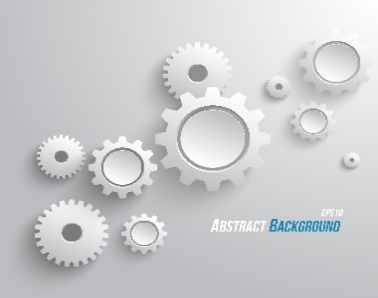 Systemic Racism & Impact on HousingPresented by Montia Robinson, Resident Services Specialist & Certified Diversity, Equity & Inclusion ConsultantOwner & Operator of M Robinson GroupHighlighting the history and status of steps forward for addressing systemic racism’s impact on affordable housing for poor and working-class persons of color. This discussion topic will touch on the following key points and be followed by open discussion Q&A. The Agreement: All parties including presenter agree that we are in a safe space & that our opinions while they are our own, at times they must change. So, we agree to be respectful & open minded. Define: Here we spend some time defining systemic racism & getting feedback from the group as to what they believe it to mean & to look like. The History: How did we get here? A brief overview of systemically racist policies and outcomes that have contributed to current inequitable situations. The Present: Here we will discuss the modern-day impact of systemic racism in affordable housing structures. Including Implicit Bias, Lack of Representation, Barriers to Housing & Cultural Awareness. Going Forward: Tangible, solution-based & relevant skills that we can do in our work to become more diverse, equitable & inclusive to reduce the impacts of systemic racism in the communities we serve.Mindful Communication“It’s not what you say… well, actually it is…” This interactive course will touch on the key points relative to mindful & effective communication in housing communities. Attendees will explore applying intentionality & the principles of mindfulness to the way we correspond with residents the broader community and each other. Friday, October  21, 2022	SESSION DETAILS MAY BE SUBJECT TO CHANGE	Morning SpeakerEffective Interaction with the Culture of Povertypresented by Dr. Donald E Sheffield, TAME Inc.The Cultural Competency Skills for a High Performing Organization: Increasing the understanding of public housing staff regarding the importance of cultural and cross-cultural strategies to assist in ensuring that the communication, relationship building, and support services to clients will be positive and purposeful. The objective of the training is to provide a working knowledge of the importance of cultural competency specific to serving the culture of poverty, including the strategies necessary for building a home culture for children to escape poverty as adults.2022 PAHMA Fall Educational Conference with Vendor ExhibitTHURSDAY - FRIDAY,  OCTOBER 20 – 21,  2022Seven Springs Mountain Resort & Convention Center - 777 Waterwheel Drive, Champion,  PA  15622Attendee Name:  		Properties Managed: How Long in the Affordable Housing Industry:    		Management Company:   		Property Address:   		Business #                 Cell #   		Emergency #   Email:          (required for notification of any seminar changes)   Check Here if you DO NOT WANT your email address added to the PAHMA contact list    SPECIAL NEEDS: do you require any special accommodations or have dietary needs   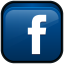 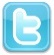 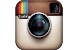 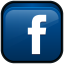 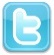 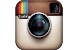     Like us on…                   PAHMA / SOARR with PAHMA    Tweet us on…              @pahmabod       Follow us on…              pahma_affordablehousing